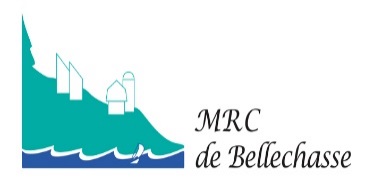 OFFRE D’EMPLOILa municipalité régionale de comté (MRC) de Bellechasse désire obtenir des candidatures pour combler le poste suivant :TECHNICIEN(NE) AU SERVICE D’ÉVALUATIONFONCTION 	Sous la supervision du responsable du service d’évaluation foncière, la personne choisie devra assumer les tâches suivantes : Effectuer l’inspection de toute catégorie d’immeubles pour fins d’évaluation municipale ;Effectuer des investigations pour valider des transactions immobilières ;Effectuer divers autres travaux nécessaires au maintien de l’inventaire, à la confection et à la tenue à jour des rôles d’évaluation.TYPE DE POSTE Poste permanent, temps plein.EXIGENCES	Détenir un diplôme d’études collégiales (DEC) en Technologie de l’évaluation immobilière ou en Technologie de l’estimation en bâtiment OU une Attestation d’études collégiales (AEC) en Technologie de l’évaluation en bâtiment ou en Technologie de l’estimation en bâtiment ;Minimum de 2 ans d’expérience dans un poste similaire ;Être en mesure de lire des plans et devis ;Avoir une connaissance des techniques de construction et des différents matériaux ;Faire preuve d’initiative et être intéressé à accroître ses connaissances dans le domaine de l’évaluation ;Détenir un permis de conduire valide et une automobile.CONDITION DE TRAVAIL ET SALARIALE 	Selon celles établies dans l’entente de travail des employés de bureau de la MRC et selon la structure salariale en vigueur (classe 6, salaire horaire entre 21,86 $ et 29,39 $) incluant un régime de retraite à prestations déterminées et un régime d’assurances collectives.Toutes les personnes qualifiées et intéressées devront faire parvenir leur curriculum vitae à l’adresse mentionnée ci-dessous ou par courrier électronique à l’attention de Mme Nancy Lacasse et ce, avant le jeudi 29 mars 2018 (16h30).MRC de BellechasseAtt : Nancy Lacasse100, rue Mgr BilodeauSaint-Lazare (Qc)  G0R 3J0Courriel : rh@mrcbellechasse.qc.ca